Схема расположения земельного участка (фрагмент из ПЗЗ)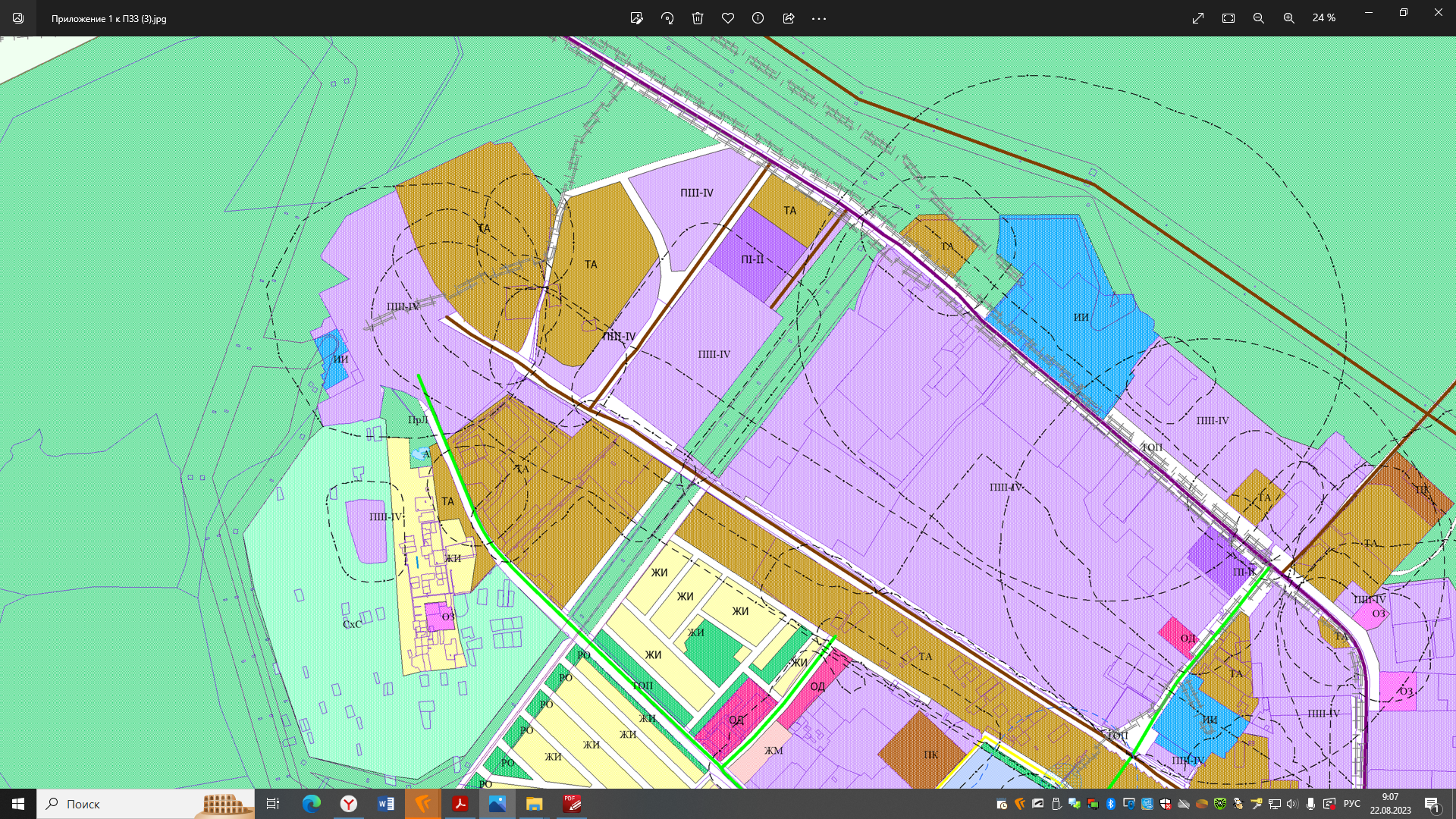 